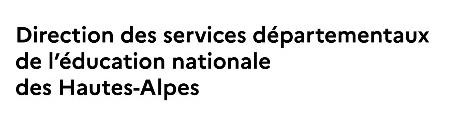 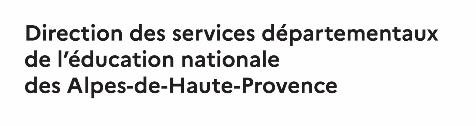 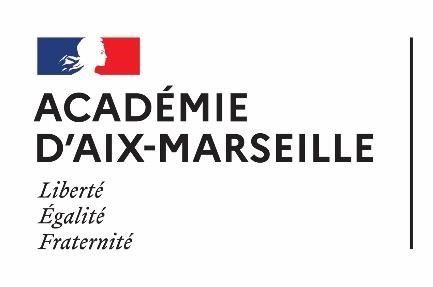 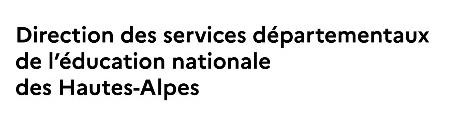 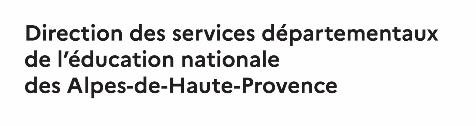 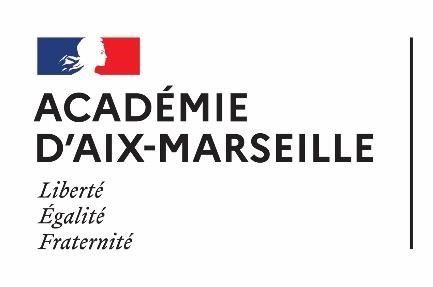 DEMANDE D'INSCRIPTION À L'EXAMEN D'ADMISSION dans un établissement public  pour les élèves issus d'un établissement privé hors contrat ou instruits dans la famille Cette demande doit être adressée à l’établissement public sollicité avant le 19 mai 2023. Une copie doit parvenir à la Direction des services départementaux de l’Éducation nationale par courriel à l’adresse suivante : ce.instructionadomicile@ac-aix-marseille.fr  Cadre à renseigner par les responsables légaux de l’enfant Conformément à la note de service ministérielle n°81-173 du 16 avril 1981, l'examen d'admission porte sur les principales disciplines communes à la classe actuellement fréquentée et à la classe dans laquelle l'élève souhaite poursuivre ses études. Cadre à renseigner par le chef d’établissement L’établissement notifie dans les meilleurs délais les résultats de l’examen aux représentants légaux de l’enfant. Un exemplaire est conservé par l’établissement. En cas réussite à l’examen en vue d’une admission en classe de 2nde générale et technologique ou de 1ère technologique, les représentants légaux font parvenir à la Direction des services départementaux de l’Éducation nationale (ce.instructionadomicile@ac-aix-marseille.fr) la demande d’affectation incluant : - le dossier complet de fin de troisième ou de fin de 2nde générale ; - la copie des résultats de l’examen d’admission en établissement public ; - un justificatif de domicile ; avant le 9 juin 2023. Nom et prénom du responsable légal de l’enfant : …………………………………………… ………………………………………………………………………………………………………………………. Adresse* : ………………………………………………………………………………………………………… Téléphone : ………………………………………………………………………………………………………. Mél : ………………………………………………………………………………………………………………. Nom et prénom de l’enfant : ………………………………………………………………………………….. Date de naissance de l’enfant : ………………………………………………………………………………. Scolarité 2022-2023 : inscrit en établissement privé hors contrat (préciser le nom de l’établissement) : ……………………………………………………………………………………………………………………… instruit dans la famille ADMISSION DEMANDÉE EN CLASSE DE :…………………………………………………………………. (le résultat obtenu à l’examen ne peut être valable que pour le niveau demandé) Date, signature du responsable légal de l’élève : ……………………………………………………… EXAMEN passé le (date)…………………….à (établissement)…………………………………………… EXAMEN passé le (date)…………………….à (établissement)…………………………………………… EXAMEN passé le (date)…………………….à (établissement)…………………………………………… RÉSULTATS obtenus pour l’admission en classe de :………………………. RÉSULTATS obtenus pour l’admission en classe de :………………………. RÉSULTATS obtenus pour l’admission en classe de :………………………. matières ( à compléter) Notes sur 20 Observations Français Mathématiques … … RÉSULTAT : l’élève mentionné ci-dessus est  admis(e)  refusé(e)  à …………………………………, le…………………. Le chef d’établissement, président du Jury (nom, prénom, signature et cachet)  à …………………………………, le…………………. Le chef d’établissement, président du Jury (nom, prénom, signature et cachet) 